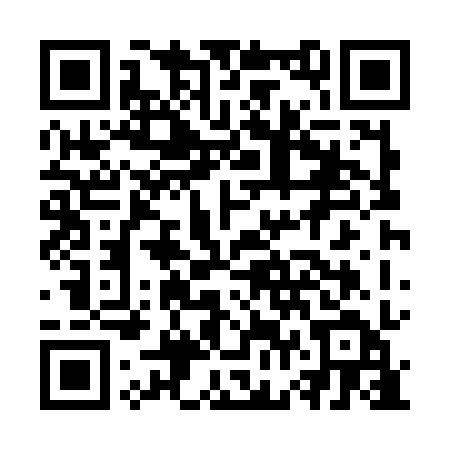 Ramadan times for Czyzkowo, PolandMon 11 Mar 2024 - Wed 10 Apr 2024High Latitude Method: Angle Based RulePrayer Calculation Method: Muslim World LeagueAsar Calculation Method: HanafiPrayer times provided by https://www.salahtimes.comDateDayFajrSuhurSunriseDhuhrAsrIftarMaghribIsha11Mon4:174:176:1412:013:505:485:487:3812Tue4:154:156:1212:003:525:505:507:4013Wed4:124:126:0912:003:535:525:527:4214Thu4:094:096:0712:003:555:545:547:4415Fri4:074:076:0411:593:565:565:567:4616Sat4:044:046:0211:593:585:575:577:4817Sun4:014:016:0011:593:595:595:597:5118Mon3:593:595:5711:594:016:016:017:5319Tue3:563:565:5511:584:026:036:037:5520Wed3:533:535:5211:584:046:056:057:5721Thu3:503:505:5011:584:056:076:077:5922Fri3:473:475:4711:574:076:086:088:0123Sat3:443:445:4511:574:086:106:108:0424Sun3:423:425:4311:574:106:126:128:0625Mon3:393:395:4011:574:116:146:148:0826Tue3:363:365:3811:564:126:166:168:1027Wed3:333:335:3511:564:146:186:188:1328Thu3:303:305:3311:564:156:196:198:1529Fri3:273:275:3011:554:176:216:218:1730Sat3:243:245:2811:554:186:236:238:2031Sun4:214:216:2612:555:197:257:259:221Mon4:184:186:2312:545:217:277:279:242Tue4:154:156:2112:545:227:297:299:273Wed4:124:126:1812:545:237:307:309:294Thu4:084:086:1612:545:257:327:329:325Fri4:054:056:1412:535:267:347:349:346Sat4:024:026:1112:535:277:367:369:377Sun3:593:596:0912:535:297:387:389:398Mon3:553:556:0612:525:307:397:399:429Tue3:523:526:0412:525:317:417:419:4510Wed3:493:496:0212:525:327:437:439:47